ОБЩИЕ СВЕДЕНИЯ Учебная дисциплина «Общая химическая технология» изучается в седьмом семестре. Курсовая работа/Курсовой проект – не предусмотрен(а)Форма промежуточной аттестации: экзамен Место учебной дисциплины в структуре ОПОПУчебная дисциплина «Общая химическая технология» относится к обязательной части программы.Основой для освоения дисциплины являются результаты обучения по предшествующим дисциплинами практикам:Математика;ФизикаНеорганическая химия;Органическая химия;Аналитическая химия;Физическая химия;Коллоидная химия;Физико-химические методы анализа;Процессы и аппараты химической технологии;Моделирование химико-технологических процессов.Результаты обучения по учебной дисциплине, используются при изучении следующих дисциплин и прохождения практик:Химические реакторы;Проведение научных теоретических и прикладных исследований;Основы научных исследований;Проведение научных теоретических и прикладных исследований;Производственная практика. Преддипломная практика;Производственная практика. Научно-исследовательская работа.Результаты освоения учебной дисциплины в дальнейшем будут использованы при выполнении выпускной квалификационной работы.ЦЕЛИ И ПЛАНИРУЕМЫЕ РЕЗУЛЬТАТЫ ОБУЧЕНИЯ ПО ДИСЦИПЛИНЕ Целями изучения дисциплины «Общая химическая технология» являются: − формирование понятия о химическом производстве как сложной химико-технологической системе (ХТС);− освоение методов анализа и синтеза химического производства как химико-технологической системы;− изучение основ теории процесса в химическом реакторе;− формирование понятия о математическом моделировании как методе исследования химических процессов и реакторов, об иерархической структуре математической модели процесса в химическом реакторе;− закрепление основ выбора и расчёта химических реакторов;− освоение оценки эффективности химического производства;− понимание физико-химических основ химико-технологических процессов (ХТП);− освоение на примере многотоннажного промышленного химического производства физико-химических и технологических аспектов анализа процессов химического производства, вопросов организации ХТП;− развитие познавательных интересов, интеллектуальных и творческих способностей обучающихся в процессе изучения дисциплины; приобретение современных научных взглядов и идей в ходе работы с различными источниками информации;− формирование у обучающихся компетенций, установленных образовательной программой в соответствии с ФГОС ВО по данной дисциплине.Результатом обучения по учебной дисциплине является овладение обучающимися знаниями, умениями, навыками и опытом деятельности, характеризующими процесс формирования компетенций и обеспечивающими достижение планируемых результатов освоения учебной дисциплины.Формируемые компетенции, индикаторы достижения компетенций, соотнесённые с планируемыми результатами обучения по дисциплине:СТРУКТУРА И СОДЕРЖАНИЕ УЧЕБНОЙ ДИСЦИПЛИНЫОбщая трудоёмкость учебной дисциплины по учебному плану составляет:Структура учебной дисциплины для обучающихся по видам занятий (очная форма обучения)Структура учебной дисциплины/модуля для обучающихся по разделам и темам дисциплины: (очная форма обучения)Краткое содержание учебной дисциплиныОрганизация самостоятельной работы обучающихсяСамостоятельная работа студента – обязательная часть образовательного процесса, направленная на развитие готовности к профессиональному и личностному самообразованию, на проектирование дальнейшего образовательного маршрута и профессиональной карьеры.Самостоятельная работа обучающихся по дисциплине организована как совокупность аудиторных и внеаудиторных занятий и работ, обеспечивающих успешное освоение дисциплины. Аудиторная самостоятельная работа обучающихся по дисциплине выполняется на учебных занятиях под руководством преподавателя и по его заданию. Аудиторная самостоятельная работа обучающихся входит в общий объем времени, отведенного учебным планом на аудиторную работу, и регламентируется расписанием учебных занятий.Внеаудиторная самостоятельная работа обучающихся – планируемая учебная, научно-исследовательская, практическая работа обучающихся, выполняемая во внеаудиторное время по заданию и при методическом руководстве преподавателя, но без его непосредственного участия, расписанием учебных занятий не регламентируется.Внеаудиторная самостоятельная работа обучающихся включает в себя:подготовку к лекциям, практическим и лабораторным занятиям, экзамену;изучение учебных пособий;изучение разделов/тем, не выносимых на лекции и практические занятия самостоятельно;изучение теоретического и практического материала по рекомендованным источникам;подготовка к выполнению лабораторных работ и отчетов по ним;подготовка к контрольной работе, контрольным проверкам, к экзамену;подготовка к промежуточной аттестации в течение семестра;Самостоятельная работа обучающихся с участием преподавателя в форме иной контактной работы предусматривает групповую и (или) индивидуальную работу с обучающимися и включает в себя:проведение консультаций перед зачетом с оценкой по необходимости;Перечень разделов/тем/, полностью или частично отнесенных на самостоятельное изучение с последующим контролем:Применение электронного обучения, дистанционных образовательных технологийПри реализации программы учебной дисциплины/учебного модуля электронное обучение и дистанционные образовательные технологии не применяются.РЕЗУЛЬТАТЫ ОБУЧЕНИЯ ПО ДИСЦИПЛИНЕ, КРИТЕРИИ ОЦЕНКИ УРОВНЯ СФОРМИРОВАННОСТИ КОМПЕТЕНЦИЙ, СИСТЕМА И ШКАЛА ОЦЕНИВАНИЯСоотнесение планируемых результатов обучения с уровнями сформированности компетенции(й).ОЦЕНОЧНЫЕ СРЕДСТВА ДЛЯ ТЕКУЩЕГО КОНТРОЛЯ УСПЕВАЕМОСТИ И ПРОМЕЖУТОЧНОЙ АТТЕСТАЦИИ, ВКЛЮЧАЯ САМОСТОЯТЕЛЬНУЮ РАБОТУ ОБУЧАЮЩИХСЯПри проведении контроля самостоятельной работы обучающихся, текущего контроля и промежуточной аттестации по учебной дисциплине «Общая химическая технология» проверяется уровень сформированности у обучающихся компетенций и запланированных результатов обучения по дисциплине, указанных в разделе 2 настоящей программы.Формы текущего контроля успеваемости, примеры типовых заданий:Критерии, шкалы оценивания текущего контроля успеваемости:Промежуточная аттестация:Критерии, шкалы оценивания промежуточной аттестации учебной дисциплины/модуля:Система оценивания результатов текущего контроля и промежуточной аттестации.Оценка по дисциплине выставляется обучающемуся с учётом результатов текущей и промежуточной аттестации.Полученный совокупный результат конвертируется в пятибалльную систему оценок в соответствии с таблицей:ОБРАЗОВАТЕЛЬНЫЕ ТЕХНОЛОГИИРеализация программы предусматривает использование в процессе обучения следующих образовательных технологий:проблемная лекция;групповых дискуссий;анализ ситуаций;разбор конкретных ситуаций;поиск и обработка информации с использованием сети Интернет;использование на лекционных занятиях видеоматериалов и наглядных пособий;обучение в сотрудничестве (командная, групповая работа).ПРАКТИЧЕСКАЯ ПОДГОТОВКАПрактическая подготовка в рамках учебной дисциплины реализуется при проведении практических занятий, лабораторных работ, предусматривающих участие обучающихся в выполнении отдельных элементов работ, связанных с будущей профессиональной деятельностью.Проводятся отдельные занятия лекционного типа, которые предусматривают передачу учебной информации обучающимся, которая необходима для последующего выполнения практической работы.ОРГАНИЗАЦИЯ ОБРАЗОВАТЕЛЬНОГО ПРОЦЕССА ДЛЯ ЛИЦ С ОГРАНИЧЕННЫМИ ВОЗМОЖНОСТЯМИ ЗДОРОВЬЯПри обучении лиц с ограниченными возможностями здоровья и инвалидов используются подходы, способствующие созданию без барьерной образовательной среды: технологии дифференциации и индивидуального обучения, применение соответствующих методик по работе с инвалидами, использование средств дистанционного общения, проведение дополнительных индивидуальных консультаций по изучаемым теоретическим вопросам и практическим занятиям, оказание помощи при подготовке к промежуточной аттестации.При необходимости рабочая программа дисциплины может быть адаптирована для обеспечения образовательного процесса лицам с ограниченными возможностями здоровья, в том числе для дистанционного обучения.Учебные и контрольно-измерительные материалы представляются в формах, доступных для изучения студентами с особыми образовательными потребностями с учетом нозологических групп инвалидов:Для подготовки к ответу на практическом занятии, студентам с ограниченными возможностями здоровья среднее время увеличивается по сравнению со средним временем подготовки обычного студента.Для студентов с инвалидностью или с ограниченными возможностями здоровья форма проведения текущей и промежуточной аттестации устанавливается с учетом индивидуальных психофизических особенностей (устно, письменно на бумаге, письменно на компьютере, в форме тестирования и т.п.). Промежуточная аттестация по дисциплине может проводиться в несколько этапов в форме рубежного контроля по завершению изучения отдельных тем дисциплины. При необходимости студенту предоставляется дополнительное время для подготовки ответа на зачете или экзамене.Для осуществления процедур текущего контроля успеваемости и промежуточной аттестации обучающихся создаются, при необходимости, фонды оценочных средств, адаптированные для лиц с ограниченными возможностями здоровья и позволяющие оценить достижение ими запланированных в основной образовательной программе результатов обучения и уровень сформированности всех компетенций, заявленных в образовательной программе.МАТЕРИАЛЬНО-ТЕХНИЧЕСКОЕ ОБЕСПЕЧЕНИЕ ДИСЦИПЛИНЫ Характеристика материально-технического обеспечения дисциплины составляется в соответствии с требованиями ФГОС ВО.Материально-техническое обеспечение дисциплины при обучении с использованием традиционных технологий обучения.Технологическое обеспечение реализации программы осуществляется с использованием элементов электронной информационно-образовательной среды университета.УЧЕБНО-МЕТОДИЧЕСКОЕ И ИНФОРМАЦИОННОЕ ОБЕСПЕЧЕНИЕ УЧЕБНОЙ ДИСЦИПЛИНЫИНФОРМАЦИОННОЕ ОБЕСПЕЧЕНИЕ УЧЕБНОГО ПРОЦЕССАРесурсы электронной библиотеки, информационно-справочные системы и профессиональные базы данных:Перечень программного обеспеченияЛИСТ УЧЕТА ОБНОВЛЕНИЙ РАБОЧЕЙ ПРОГРАММЫ УЧЕБНОЙ ДИСЦИПЛИНЫВ рабочую программу учебной дисциплины внесены изменения/обновления и утверждены на заседании кафедры:Министерство науки и высшего образования Российской ФедерацииМинистерство науки и высшего образования Российской ФедерацииФедеральное государственное бюджетное образовательное учреждениеФедеральное государственное бюджетное образовательное учреждениевысшего образованиявысшего образования«Российский государственный университет им. А.Н. Косыгина«Российский государственный университет им. А.Н. Косыгина(Технологии. Дизайн. Искусство)»(Технологии. Дизайн. Искусство)»ИнститутИнститут химических технологий и промышленной экологииКафедраЭнергоресурсоэффективных технологий, промышленной экологии и безопасности РАБОЧАЯ ПРОГРАММАУЧЕБНОЙ ДИСЦИПЛИНЫРАБОЧАЯ ПРОГРАММАУЧЕБНОЙ ДИСЦИПЛИНЫРАБОЧАЯ ПРОГРАММАУЧЕБНОЙ ДИСЦИПЛИНЫОбщая химическая технологияОбщая химическая технологияОбщая химическая технологияУровень образованиябакалавриатбакалавриатНаправление подготовки18.03.01Химическая технологияНаправленность (профиль)Химическая технология косметических средств, биологически активных веществ и красителейХимическая технология косметических средств, биологически активных веществ и красителейСрок освоения образовательной программы по очной форме обучения4 года 4 года Форма(-ы) обученияОчнаяОчнаяРабочая программа учебной дисциплины «Общая химическая технология» основной профессиональной образовательной программы высшего образования, рассмотрена и одобрена на заседании кафедры, протокол № 10 от 14.06.2021 г.Рабочая программа учебной дисциплины «Общая химическая технология» основной профессиональной образовательной программы высшего образования, рассмотрена и одобрена на заседании кафедры, протокол № 10 от 14.06.2021 г.Рабочая программа учебной дисциплины «Общая химическая технология» основной профессиональной образовательной программы высшего образования, рассмотрена и одобрена на заседании кафедры, протокол № 10 от 14.06.2021 г.Рабочая программа учебной дисциплины «Общая химическая технология» основной профессиональной образовательной программы высшего образования, рассмотрена и одобрена на заседании кафедры, протокол № 10 от 14.06.2021 г.Разработчик(и) рабочей программы учебной дисциплины:Разработчик(и) рабочей программы учебной дисциплины:Разработчик(и) рабочей программы учебной дисциплины:Разработчик(и) рабочей программы учебной дисциплины:Профессор М. К. Кошелева М. К. Кошелева Заведующий кафедрой:Заведующий кафедрой:О. И. Седляров Код и наименование компетенцииКод и наименование индикаторадостижения компетенцииПланируемые результаты обучения по дисциплинеОПК-4.	Способен обеспечивать проведение технологического процесса, использовать технические средства для контроля параметров технологического процесса, свойств сырья и готовой продукции, осуществлять изменение параметров технологического процесса при изменении свойств сырьяИД-ОПК-4.1	Понимание основных процессов химических производств и принципов действия аппаратов для решения задач профессиональной деятельностиИД-ОПК-4.4	Управление параметрами технологического процесса при изменении свойств сырьяперечисляет и характеризует сырьевые и энергетические ресурсы химического производства -ХП, описывает ХП как сложную химико-технологическую систему -ХТС, его иерархическую структуру, элементы и связи ХТС, оборудование; перечисляет и характеризует основные реакционные процессы и реакторы химической технологии;проводит расчёты расходных коэффициентов исходного сырья, понимает материальные балансы; проводит кинетические и термодинамические расчёты ХТП;-обосновывает выбор технологических схем, процессов и аппаратов отдельных стадий на примере многотоннажного химического производства (серной кислоты) с учетом его энергоресурсоэффективности;Знает и использует основные технологические критерии эффективности ХТП; производит обоснованный выбор типа химического реактора; оценивает технологическую эффективность химических производств; обосновывает выбор рациональной технологической схемы производства конкретного продукта;оценивает эффективность использования материальных ресурсов в ХТС, энергетическую эффективность и эффективность организации процесса в ХТС; рассчитывает и даёт оценку технологическим показателям ХТП; -рассчитывает изотермические одиночные химические реакторы и каскад реакторов идеального смешения; выбирает оптимальный температурный режим и оценивает способы его реализации в промышленных реакторах.по очной форме обучения – 4з.е.144час.Структура и объем дисциплиныСтруктура и объем дисциплиныСтруктура и объем дисциплиныСтруктура и объем дисциплиныСтруктура и объем дисциплиныСтруктура и объем дисциплиныСтруктура и объем дисциплиныСтруктура и объем дисциплиныСтруктура и объем дисциплиныОбъем дисциплины по семестрамформа промежуточной аттестациивсего, часКонтактная аудиторная работа, часКонтактная аудиторная работа, часКонтактная аудиторная работа, часКонтактная аудиторная работа, часСамостоятельная работа обучающегося, часСамостоятельная работа обучающегося, часОбъем дисциплины по семестрамформа промежуточной аттестациивсего, часлекции, часпрактические занятия, часлабораторные занятия, часпрактическая подготовка, чассамостоятельная работа обучающегося, часпромежуточная аттестация, час7 семестрЭкзамен1443236324436Всего:Экзамен1443236324436Планируемые (контролируемые) результаты освоения:код(ы) формируемой(ых) компетенции(й) и индикаторов достижения компетенцийНаименование разделов, тем;форма(ы) промежуточной аттестацииВиды учебной работыВиды учебной работыВиды учебной работыВиды учебной работыСамостоятельная работа, часВиды и формы контрольных мероприятий, обеспечивающие по совокупности текущий контроль успеваемости;формы промежуточного контроля успеваемостиПланируемые (контролируемые) результаты освоения:код(ы) формируемой(ых) компетенции(й) и индикаторов достижения компетенцийНаименование разделов, тем;форма(ы) промежуточной аттестацииКонтактная работаКонтактная работаКонтактная работаКонтактная работаСамостоятельная работа, часВиды и формы контрольных мероприятий, обеспечивающие по совокупности текущий контроль успеваемости;формы промежуточного контроля успеваемостиПланируемые (контролируемые) результаты освоения:код(ы) формируемой(ых) компетенции(й) и индикаторов достижения компетенцийНаименование разделов, тем;форма(ы) промежуточной аттестацииЛекции, часПрактические занятия, часЛабораторные работы, часПрактическая подготовка, часСамостоятельная работа, часВиды и формы контрольных мероприятий, обеспечивающие по совокупности текущий контроль успеваемости;формы промежуточного контроля успеваемостиСедьмой семестрСедьмой семестрСедьмой семестрСедьмой семестрСедьмой семестрСедьмой семестрСедьмой семестрПК-1ИД-ПК-1.3ПК-5ИД-ПК-5.1ИД-ПК-5.2ИД-ПК-5.3Раздел I. Химическое производство и химическая технологияхххх11Формы текущего контроля по разделу I:1.контрольная проверка по лекционному материалу (БМПК1)2. защита лабораторных работ3.выполнение индивидуального домашнего задания 1ПК-1ИД-ПК-1.3ПК-5ИД-ПК-5.1ИД-ПК-5.2ИД-ПК-5.3Тема 1.1 Химическая технология (ХТ) как наука. Основные понятия.2хФормы текущего контроля по разделу I:1.контрольная проверка по лекционному материалу (БМПК1)2. защита лабораторных работ3.выполнение индивидуального домашнего задания 1ПК-1ИД-ПК-1.3ПК-5ИД-ПК-5.1ИД-ПК-5.2ИД-ПК-5.3Тема 1.2Основные подсистемы и технологические компоненты ХП.2хФормы текущего контроля по разделу I:1.контрольная проверка по лекционному материалу (БМПК1)2. защита лабораторных работ3.выполнение индивидуального домашнего задания 1ПК-1ИД-ПК-1.3ПК-5ИД-ПК-5.1ИД-ПК-5.2ИД-ПК-5.3Тема 1.3. Технологические критерии эффективности ХТП.2хФормы текущего контроля по разделу I:1.контрольная проверка по лекционному материалу (БМПК1)2. защита лабораторных работ3.выполнение индивидуального домашнего задания 1ПК-1ИД-ПК-1.3ПК-5ИД-ПК-5.1ИД-ПК-5.2ИД-ПК-5.3Тема 1.4Составление материальных балансов ХТП.2хФормы текущего контроля по разделу I:1.контрольная проверка по лекционному материалу (БМПК1)2. защита лабораторных работ3.выполнение индивидуального домашнего задания 1ПК-1ИД-ПК-1.3ПК-5ИД-ПК-5.1ИД-ПК-5.2ИД-ПК-5.3Тема 1.5Эксплуатационные и социальные показатели ХП.2хФормы текущего контроля по разделу I:1.контрольная проверка по лекционному материалу (БМПК1)2. защита лабораторных работ3.выполнение индивидуального домашнего задания 1ПК-1ИД-ПК-1.3ПК-5ИД-ПК-5.1ИД-ПК-5.2ИД-ПК-5.3Лабораторная работа № 1.1Расчёт материального баланса твёрдофазной реакции получения сернистого натрия.5хФормы текущего контроля по разделу I:1.контрольная проверка по лекционному материалу (БМПК1)2. защита лабораторных работ3.выполнение индивидуального домашнего задания 1ПК-1ИД-ПК-1.3ПК-5ИД-ПК-5.1ИД-ПК-5.2ИД-ПК-5.3Раздел II. Химические процессы и реакторыхххх12Формы текущего контроля по разделу I:1.контрольная проверка по лекционному материалу (БМПК1)2. защита лабораторных работ3.выполнение индивидуального домашнего задания 1ПК-1ИД-ПК-1.3ПК-5ИД-ПК-5.1ИД-ПК-5.2ИД-ПК-5.3Тема 2.1 Химический процесс. Классификация химических процессов.2хФормы текущего контроля по разделу II:1.контрольная проверка по лекционному материалу (БМПК2)2. защита лабораторных работ3.выполнение индивидуального домашнего задания 2ПК-1ИД-ПК-1.3ПК-5ИД-ПК-5.1ИД-ПК-5.2ИД-ПК-5.3Тема 2.2Термодинамические расчеты химико-технологических процессов.2хФормы текущего контроля по разделу II:1.контрольная проверка по лекционному материалу (БМПК2)2. защита лабораторных работ3.выполнение индивидуального домашнего задания 2ПК-1ИД-ПК-1.3ПК-5ИД-ПК-5.1ИД-ПК-5.2ИД-ПК-5.3Тема 2.3Реакторы в химических и других отраслях промышленности. 2хФормы текущего контроля по разделу II:1.контрольная проверка по лекционному материалу (БМПК2)2. защита лабораторных работ3.выполнение индивидуального домашнего задания 2ПК-1ИД-ПК-1.3ПК-5ИД-ПК-5.1ИД-ПК-5.2ИД-ПК-5.3Тема 2.4Математическое моделирование химических реакторов. 2хФормы текущего контроля по разделу II:1.контрольная проверка по лекционному материалу (БМПК2)2. защита лабораторных работ3.выполнение индивидуального домашнего задания 2ПК-1ИД-ПК-1.3ПК-5ИД-ПК-5.1ИД-ПК-5.2ИД-ПК-5.3Тема 2.5Сравнение эффективности химических реакторов.2хФормы текущего контроля по разделу II:1.контрольная проверка по лекционному материалу (БМПК2)2. защита лабораторных работ3.выполнение индивидуального домашнего задания 2ПК-1ИД-ПК-1.3ПК-5ИД-ПК-5.1ИД-ПК-5.2ИД-ПК-5.3Тема 2.6Оптимальный температурный режим в промышленных реакторах. 2хФормы текущего контроля по разделу II:1.контрольная проверка по лекционному материалу (БМПК2)2. защита лабораторных работ3.выполнение индивидуального домашнего задания 2ПК-1ИД-ПК-1.3ПК-5ИД-ПК-5.1ИД-ПК-5.2ИД-ПК-5.3Лабораторная работа № 2.1Изучение каталитического процесса в системе газ-жидкость (окисление сульфита натрия кислородом воздуха) (моделирующего процесс газоочистки).5хФормы текущего контроля по разделу II:1.контрольная проверка по лекционному материалу (БМПК2)2. защита лабораторных работ3.выполнение индивидуального домашнего задания 2ПК-1ИД-ПК-1.3ПК-5ИД-ПК-5.1ИД-ПК-5.2ИД-ПК-5.3Лабораторная работа № 2.2Изучение гомогенного химического процесса в реакторе идеального смешения периодического действия (омыление этилацетата гидроксидом натрия)5хФормы текущего контроля по разделу II:1.контрольная проверка по лекционному материалу (БМПК2)2. защита лабораторных работ3.выполнение индивидуального домашнего задания 2ПК-1ИД-ПК-1.3ПК-5ИД-ПК-5.1ИД-ПК-5.2ИД-ПК-5.3Лабораторная работа № 2.3Изучение работы проточного реактора идеального смешения (омыление этилацетата гидроксидом натрия)5хФормы текущего контроля по разделу II:1.контрольная проверка по лекционному материалу (БМПК2)2. защита лабораторных работ3.выполнение индивидуального домашнего задания 2ПК-1ИД-ПК-1.3ПК-5ИД-ПК-5.1ИД-ПК-5.2ИД-ПК-5.3Раздел III. Химическое производство – химико-технологическая система (ХТС)хххх10Формы текущего контроля по разделу III:1.контрольная проверка по лекционному материалу (БМПК3)2. защита лабораторных работ3. выполнение индивидуального домашнего задания 3ПК-1ИД-ПК-1.3ПК-5ИД-ПК-5.1ИД-ПК-5.2ИД-ПК-5.3Тема 3.1 Химическое производство как химико-технологическая система (ХТС).2хФормы текущего контроля по разделу III:1.контрольная проверка по лекционному материалу (БМПК3)2. защита лабораторных работ3. выполнение индивидуального домашнего задания 3ПК-1ИД-ПК-1.3ПК-5ИД-ПК-5.1ИД-ПК-5.2ИД-ПК-5.3Тема 3.2Виды моделей и анализ ХТС. 2хФормы текущего контроля по разделу III:1.контрольная проверка по лекционному материалу (БМПК3)2. защита лабораторных работ3. выполнение индивидуального домашнего задания 3ПК-1ИД-ПК-1.3ПК-5ИД-ПК-5.1ИД-ПК-5.2ИД-ПК-5.3Тема 3.3Энерготехнологические системы. 1хФормы текущего контроля по разделу III:1.контрольная проверка по лекционному материалу (БМПК3)2. защита лабораторных работ3. выполнение индивидуального домашнего задания 3ПК-1ИД-ПК-1.3ПК-5ИД-ПК-5.1ИД-ПК-5.2ИД-ПК-5.3Раздел IV. Промышленные химические производствахххх11Формы текущего контроля по разделу IV:1. защита лабораторных работ2.текущий контроль усвоения материала на лекциях3. контрольная по решению задач (олимпиада по курсу)ПК-1ИД-ПК-1.3ПК-5ИД-ПК-5.1ИД-ПК-5.2ИД-ПК-5.3Тема 4.1 Сырье и методы получения серной кислоты2хФормы текущего контроля по разделу IV:1. защита лабораторных работ2.текущий контроль усвоения материала на лекциях3. контрольная по решению задач (олимпиада по курсу)ПК-1ИД-ПК-1.3ПК-5ИД-ПК-5.1ИД-ПК-5.2ИД-ПК-5.3Тема 4.2Выбор оптимальной технологической схемы производства серной кислоты. Вопросы экологической и производственной безопасности производства.2хФормы текущего контроля по разделу IV:1. защита лабораторных работ2.текущий контроль усвоения материала на лекциях3. контрольная по решению задач (олимпиада по курсу)ПК-1ИД-ПК-1.3ПК-5ИД-ПК-5.1ИД-ПК-5.2ИД-ПК-5.3Тема 4.3Технологическая схема получения серной кислоты из колчедана по методу ДКДА.2хФормы текущего контроля по разделу IV:1. защита лабораторных работ2.текущий контроль усвоения материала на лекциях3. контрольная по решению задач (олимпиада по курсу)ПК-1ИД-ПК-1.3ПК-5ИД-ПК-5.1ИД-ПК-5.2ИД-ПК-5.3Тема 4.4Синтез аммиака. Общая информация.1хФормы текущего контроля по разделу IV:1. защита лабораторных работ2.текущий контроль усвоения материала на лекциях3. контрольная по решению задач (олимпиада по курсу)ПК-1ИД-ПК-1.3ПК-5ИД-ПК-5.1ИД-ПК-5.2ИД-ПК-5.3Лабораторная работа № 4.1Промышленная водоподготовка (анализ и умягчение воды)4хФормы текущего контроля по разделу IV:1. защита лабораторных работ2.текущий контроль усвоения материала на лекциях3. контрольная по решению задач (олимпиада по курсу)ПК-1ИД-ПК-1.3ПК-5ИД-ПК-5.1ИД-ПК-5.2ИД-ПК-5.3Лабораторная работа № 4.2Электролиз водного раствора хлорида натрия в электролизёре со стальным катодом4хФормы текущего контроля по разделу IV:1. защита лабораторных работ2.текущий контроль усвоения материала на лекциях3. контрольная по решению задач (олимпиада по курсу)ПК-1ИД-ПК-1.3ПК-5ИД-ПК-5.1ИД-ПК-5.2ИД-ПК-5.3Лабораторная работа № 4.3Электрохимическая коррозия металлов4хФормы текущего контроля по разделу IV:1. защита лабораторных работ2.текущий контроль усвоения материала на лекциях3. контрольная по решению задач (олимпиада по курсу)ПК-1ИД-ПК-1.3ПК-5ИД-ПК-5.1ИД-ПК-5.2ИД-ПК-5.3Экзаменхххх36Экзамен проводится в полутестовой письменной форме ПК-1ИД-ПК-1.3ПК-5ИД-ПК-5.1ИД-ПК-5.2ИД-ПК-5.3ИТОГО за 2 семестр323280ПК-1ИД-ПК-1.3ПК-5ИД-ПК-5.1ИД-ПК-5.2ИД-ПК-5.3ИТОГО за весь период323280№ ппНаименование раздела и темы дисциплиныСодержание раздела (темы)Раздел IРаздел I. Химическое производство и химическая технологияРаздел I. Химическое производство и химическая технологияТема 1.1Химическая технология (ХТ) как наука. Основные понятия.Химическая технология (ХТ) как наука. Химико-технологический процесс (ХТП) и химическое производство – сложные химико-технологические системы (ХТС). Основные понятия системного подхода. Иерархическая структура химического производства (ХП). Тема 1.2Основные подсистемы и технологические компоненты ХП.Основные подсистемы химического производства, основные технологические компоненты ХП.Тема 1.3Технологические критерии эффективности ХТП. Технологические критерии эффективности ХТП: степень превращения, выход целевого продукта, селективность, их взаимосвязь и способы повышения, расходные коэффициенты исходного сырья.Тема 1.4Составление материальных балансов ХТП.Составление материальных балансов ХТП. Расчёт теоретических и практических расходных коэффициентов исходного сырья и составления материальных балансов ХТП Теоретические и практические материальные балансы.Тема 1.5Эксплуатационные и социальные показатели ХП.Эксплуатационные показатели: надежность и безопасность, чувствительность, регулируемость и управляемость процесса. Социальные показатели: воздействие на окружающую среду, безопасность обслуживания, степень механизации и автоматизации.Раздел IIХимические процессы и реакторыХимические процессы и реакторыТема 2.1Химический процесс. Классификация химических процессов. Химический процесс. Классификация химических процессов по разным признакам. Гомогенный, гетерогенные некаталитические процессы, гетерогенный катализ. Использование законов химической кинетики при выборе технологического режима ХТП (Кинетические уравнения. Влияние концентрации реагентов (С), температуры (Т), катализатора (кат.) на скорость ХР.).Тема 2.2Термодинамические расчеты ХТПТермодинамические расчеты химико-технологических процессов: химическое равновесие гомогенных и гетерогенных химических реакций (ХР); Расчет равновесия газофазных ХР по термодинамическим данным (константа равновесия, равновесная степень превращения, равновесный состав реакционной смеси).Тема 2.3Реакторы в химических и других отраслях промышленности. Реакторы в химических и других отраслях промышленности. Типы химических реакторов, основные процессы в них. Систематизация процессов в химическом реакторе по масштабу их протекания, их взаимосвязь и иерархическая структура математической модели процесса в реакторе. Классификация химических реакторов (Х реакторов) и режимов их работы по различным признакам. Тема 2.4Математическое моделирование химических реакторов. Математическое моделирование химических реакторов. Структура балансовых уравнений. Математическое моделирование и расчет изотермических Х реакторов с идеальной структурой потока: РИС-П, РИС-Н и РИВ. Тема 2.5Сравнение эффективности химических реакторов. Сравнение эффективности проточных РИС и РИВ. Использование каскада РИС-Н. Расчет каскада РИС-Н алгебраическим, графическим и итерационным методами.Тема 2.6Оптимальный температурный режим в промышленных реакторах. Оптимальный температурный режим и способы его реализации в промышленных реакторах. Конструкции промышленных реакторов для проведения гомогенных и каталитических процессов. Выбор типа реактора, особенности конструкций и режима работы реакторов. Раздел IIIХимическое производство – химико-технологическая система (ХТС)Химическое производство – химико-технологическая система (ХТС)Тема 3.1Химическое производство как химико-технологическая система (ХТС)Химическое производство как химико-технологическая система (ХТС), состав ХТС. Использование методов системного исследования при разработке ХТС. Элементы ХТС. Технологические связи элементов ХТС.Тема 3.2Виды моделей ХТС. Анализ ХТС. Виды моделей ХТС. Анализ ХТС - материальный и тепловой балансы, показатели химического производства. Расчет материальных балансов ХТС, форма их представления. Особенности расчета балансов в схемах с рециклом. Технологические принципы создания ХТС: принцип наилучшего использования сырья, рационального использования энергии. Тема 3.3Энерготехнологические системы. Энерготехнологические системы. Проблемы разработки и эксплуатации агрегатов большой единичной мощности, их техносферной безопасностиРаздел IVПромышленные химические производстваПромышленные химические производстваТема 4.1Производство серной кислотыСырье и методы получения серной кислоты. Получение обжигового газа из серы.Тема 4.2Получение обжигового газа из серного колчедана. Выбор оптимальной технологической схемы производства серной кислоты. Получение обжигового газа из серного колчедана - гетерогенный некаталитический процесс в системе Г-Т. Кинетические модели гетерогенных процессов в системе Г-Т. Контактное окисление диоксида серы. Выбор катализатора. Равновесие. Скорость каталитического окисления. Оптимальный температурный режим. Оборудование. Выбор оптимальной технологической схемы производства серной кислоты. Тема 4.3Технологическая схема получения серной кислоты из колчедана по методу ДКДА. Технологическая схема получения серной кислоты из колчедана по методу двойного контактирования и двойной абсорбции (ДКДА). Экологичность схемы, вопросы энергоресурсосбережения.Тема 4.4Информация о синтезе аммиака. Синтез аммиака: катализаторы, равновесие, кинетика, оптимальный температурный режим. Технологическое оформление синтеза аммиака. Иконографические модели ХТС на примере синтеза аммиака.№ ппНаименование раздела /темы дисциплины, выносимые на самостоятельное изучениеЗадания для самостоятельной работыВиды и формы контрольных мероприятий(учитываются при проведении текущего контроля)Трудоемкость, часРаздел IХимическое производство и химическая технологияВыполнение индивидуального домашнего задания №1;Оформление и подготовка к защите Лабораторной работы №1;Подготовка контрольной проверке на лекции (БМПК1)Сдача ИДЗ1;Контрольная проверка (БМПК1);Защита ЛР1.11Раздел IIХимические процессы и реакторыВыполнение индивидуального домашнего задания №2;Оформление и подготовка к защите Лабораторной работы №2-4;Подготовка контрольной проверке на лекции (БМПК2)Сдача ИДЗ2;Контрольная проверка (БМПК2);Защита ЛР №2-4.12Раздел IIIХимическое производство как химико-технологическая система (ХТС)Выполнение индивидуального домашнего задания №2;Оформление и подготовка к защите Лабораторной работы №2-4;Подготовка к контрольной проверке на лекции (БМПК3).Сдача ИДЗ3;Контрольная проверка (БМПК3);Защита ЛР №5-6.10Раздел IVПромышленные химические производстваПодготовка к контрольной по решению задач (олимпиада по курсу)Контрольная по решению задач (олимпиада по курсу)11Уровни сформированности компетенции(-й)Итоговое количество балловв 100-балльной системепо результатам текущей и промежуточной аттестацииОценка в пятибалльной системепо результатам текущей и промежуточной аттестацииПоказатели уровня сформированностиПоказатели уровня сформированностиПоказатели уровня сформированностиУровни сформированности компетенции(-й)Итоговое количество балловв 100-балльной системепо результатам текущей и промежуточной аттестацииОценка в пятибалльной системепо результатам текущей и промежуточной аттестацииуниверсальной(-ых) компетенции(-й)общепрофессиональной(-ых) компетенцийпрофессиональной(-ых)компетенции(-й)Уровни сформированности компетенции(-й)Итоговое количество балловв 100-балльной системепо результатам текущей и промежуточной аттестацииОценка в пятибалльной системепо результатам текущей и промежуточной аттестацииОПК-4ИД-ОПК-4.1ИД-ОПК-4.4высокий85 – 100отличноОбучающийся:-проводит обработку и анализ полученных экспериментальных данных;дает развернутые, полные и верные ответы на вопросы, в том числе, дополнительныеповышенный65 – 84хорошоОбучающийся:проводит обработку и анализ полученных экспериментальных данных;ответ отражает полное знание материала, с незначительными пробелами, допускает единичные негрубые ошибкибазовый41 – 64удовлетворительноОбучающийся:проводит обработку и анализ полученных экспериментальных данных;ответ отражает в целом сформированные, но содержащие незначительные пробелы знания, допускаются грубые ошибки.низкий0 – 40неудовлетворительноОбучающийся:демонстрирует фрагментарные знания теоретического и практического материал, допускает грубые ошибки при его изложении на занятиях и в ходе промежуточной аттестации;испытывает серьёзные затруднения в применении теоретических положений при решении практических задач профессиональной направленности стандартного уровня сложности, не владеет необходимыми для этого навыками и приёмами;выполняет задания только по образцу и под руководством преподавателя;ответ отражает отсутствие знаний на базовом уровне теоретического и практического материала в объеме, необходимом для дальнейшей учебы.Обучающийся:демонстрирует фрагментарные знания теоретического и практического материал, допускает грубые ошибки при его изложении на занятиях и в ходе промежуточной аттестации;испытывает серьёзные затруднения в применении теоретических положений при решении практических задач профессиональной направленности стандартного уровня сложности, не владеет необходимыми для этого навыками и приёмами;выполняет задания только по образцу и под руководством преподавателя;ответ отражает отсутствие знаний на базовом уровне теоретического и практического материала в объеме, необходимом для дальнейшей учебы.Обучающийся:демонстрирует фрагментарные знания теоретического и практического материал, допускает грубые ошибки при его изложении на занятиях и в ходе промежуточной аттестации;испытывает серьёзные затруднения в применении теоретических положений при решении практических задач профессиональной направленности стандартного уровня сложности, не владеет необходимыми для этого навыками и приёмами;выполняет задания только по образцу и под руководством преподавателя;ответ отражает отсутствие знаний на базовом уровне теоретического и практического материала в объеме, необходимом для дальнейшей учебы.№ ппФормы текущего контроляПримеры типовых заданий1Индивидуальные домашние задания 1 по разделу1. Составить материальный баланс производства этанола прямой гидратацией этилена. Состав исходной парогазовой смеси: этилен % (об.) – 60, водяной пар % (об.) – 40, степень превращения этилена (степень гидратации) х, % - 5. Расчет вести на 1т этанола. Побочные реакции и давление не учитывать. (мат. баланс упрощенный) (всего 12 вариантов)	2. Составить материальный баланс процесса получения целевого продукта R, если производительность по целевому продукту – ПР, кг/сутки, степени превращения исходных реагентов – ха и хв, %. Принять, что для проведения процесса окисления вместо чистого кислорода используется воздух (79% N2, 21% О2). Получение уксусной кислоты: СаС2+2Н2О=Са(ОН)2+С2Н2С2Н2+Н2О=СН3СНО        2СН3СНО+О2=2СН3СООНПР.,кг/сут. – 50, ха,% - 80, хв,% - 98 (всего 14 вариантов)3. Составить материальный баланс производства формальдегида (А%-ый (масс) водный раствор СН2О) из синтез-газа. Мощность производства – N, кг/ч. Выход формальдегида из метанола принять равным Ф, %. Состав воздуха: 79% N2 и 21%О2. Формальдегид для производства формальдегидных волокон получают путем окисления метанола по реакции: 2СН3ОН+О2(воздух) → 2СН2О+2Н2О. Метанол получают из синтез-газа (смесь СО и Н2) в соответствии с реакцией: СО+2 Н2 → СН3ОН.А=30%, N=1500кг/ч, Ф=90% (всего 13 вариантов)2Индивидуальные домашние задания 2 по разделу1. Рассчитать константу равновесия Кр, степень превращения исходных реагентов Хр и определить равновесный состав газовой смеси, выраженный в мольных долях, для обратимой реакции каталитического дегидрирования бутана в бутилен в двухстадийном процессе получения дивинила бутадиена) (за один цикл): С4Н10⇄С4Н8+Н2-Q; Ig КР = 7,574 – 30500/4,575 Т   1          2      3       Р2,Р ∙ Р3,РКр= ───────           Р1,РУсловия проведения процесса: вариант №1. t=550oC; Р=0,1 ат (всего 20 вариантов)2. Рассчитать константу равновесия Кр, степень превращения исходных реагентов Хр и определить равновесный состав газовой смеси, выраженный в мольных долях, для обратимой газофазной реакции синтеза метанола (за один цикл):СО+2Н2⇄СН3ОН+Q  1     2         3               Р3,РКр= ──────────           Р1,Р  ∙ Р22,Р     3748,7Lg Кр=  ─────  - 9, 2833 lgT+3,1475∙10-3Т–4,2613∙10-7Т2 + + 13,8144        ТУсловия проведения процесса: вариант №1. t=300oC; Р=50 ат (всего 26 вариантов)3. Рассчитать константу равновесия Кр, степень превращения исходных реагентов Хр и определить равновесный состав газовой смеси, выраженный в мольных долях, для обратимой реакции синтеза этанола методом прямой парофазной каталитической гидратации этилена (побочными реакциями пренебречь) (за один цикл):С2Н2 + Н2О ⇄ С2Н5ОН + Q   1         2             3              Р3,РКр= ──────────           Р1,Р  ∙ Р2,Р     2093Lg Кр=  ─────  - 6, 304         ТУсловия проведения процесса: вариант №1. t=277oC; Р=70 ат (всего 20 вариантов)3Индивидуальные домашние задания 3 по разделу1. Рассчитать графическим и итерационным методами число реакторов идеального смешения в каскаде РИС, необходимое для достижения заданной конечной концентрации исходного реагента при протекании химической реакции, кинетика которой описывается уравнением:𝓌r,j=KCjn, для следующих условий: К=0,47; Cj,o=1,25 кмоль/м3; 𝒯i=0,90 с; n=1,84; Cj,k=0,50 кмоль/м3, Е=0,01. (13 вариантов)2. Рассчитать графическим и итерационным методами концентрацию реагента на выходе из последнего реактора каскада РИС, при протекании химической реакции, кинетика которой описывается уравнением: 𝓌r,j=KCjn, для следующих условий: N=6; К=2,30; Cj,o=3,17 кмоль/м3; 𝒯i=0,15; n=0,17; Е=0,01. (13 вариантов)4Контрольная проверка (БМПК1) по разделу1Задание № 1. 1. Рассчитать теоретические и практические расходные коэффициенты для производства 1 т продукта С при протекании реакции: А+3В → 2С+Д. Степень превращения реагента А составляет 78%. МА=78; МВ=30; МС=25; МД=96.2. Рассчитать теоретические и практические расходные коэффициенты для производства 100 кг продукта Д при протекании реакции: 3А+В → 3С+2Д. Степень разложения реагента В составляет 18%. МА=20; МВ=36; МС=84; МД=50.Задание № 2. 1. Рассчитать теоретические и практические расходные коэффициенты для производства 100 кг продукта С при протекании реакции: 3А+В → 4С+3Д. Степень превращения реагента В составляет 30%, выход целевого продукта – 60%. МА=24; МВ=60; МС=25; МД=56.2. Рассчитать теоретические и практические расходные коэффициенты для производства 1 кг продукта Д при протекании реакции: 2А+4В → С+2Д. Степень окисления продукта составляет 17%, в реагенте А – 20% примесей МА=85; МВ=32; МС=72; МД=25.5Контрольная проверка (БМПК2) по разделу21. Составить уравнение для определения равновесной степени превращения исходного реагента А и равновесного выхода продукта Р газофазной реакции 0,5А+1,5В<=>11Р+0,5М2. Составить уравнение для определения равновесного состава газофазной реакции А<=>1,5В+0,5Р3. Составить уравнение для определения равновесного состава газофазной реакции А+В+3С<=>2Р+5М6Контрольная проверка (БМПК3) по разделу 31. Рассчитать длину реактора идеального вытеснения L, в котором протекает реакция 2-го порядка при следующих рабочих условиях: константа скорости реакции k = 0,12 м3/кмоль∙сек; начальная концентрация Со=1,25кмоль/м3; конечная концентрация СК = 0,5 кмоль/м3; линейная скорость потока w = 1,7 м/сек.2. Рассчитать объем одного реактора идеального смешения Vr при протекании реакции 1-го порядка каскаде РИС для следующих условий: константа скорости реакции k = 0,25 сек -1; начальная концентрация Со = 3,2 кмоль/м3; конечная концентрация СК = 0,4 кмоль/м3; объемная скорость потока VС=3,5м3/сек; число реакторов N=3.3. В РИС-Н проводится реакция 2-го порядка. К = 1 м3/кмоль∙ч, СА0 = 2 кмоль/м3, хА (степень превращения А) = 90%. Объемный расход потока реагента АУС = 2 м3/ч. Определить объем реактора.7Контрольная по решению задач по курсу (олимпиада по курсу)Задание №11. Задача: Через катионитовый фильтр с рабочим объемом 4,2 м3, работающий без регенерации 64 часа, пропускает умягчаемую воду с объемной скоростью 12 м3/час. Общая жесткость исходной воды – 6 ммоль/л, а умягченной – 0,11 ммоль/л. На определение временной жесткости исходной воды расходуется 12 мл раствора соляной кислоты с концентрацией 0,03 моль/л. 1. Определить ёмкость поглощения катионита (моль/м3). 2. Определить временную и постоянную жесткости исходной воды, если объем титруемой пробы равен 75 мл.2. Задача: Процесс мерсеризации целлюлозы можно выразить уравнением реакции: [C6H7O2(OH)3]n + nNaOH → [C6H7O2(OH)2OH∙NaOH]n  М.в. - n∙162       М.в. – 40              М.в. - n∙202В 1т исходной целлюлозы содержится 5% влаги (Н2О), 4% примесей, 91% целлюлозы. 1. Рассчитать расходный коэффициент 18%-го раствора гидроксида натрия на исходную целлюлозу. 2. Составить материальный баланс процесса мерсеризации 1т целлюлозы 18%-ым раствором едкого натра.3. Задача: Рассчитать практический расходный коэффициент железного колчедана, содержащего 84% (масс.) пирита, для получения 1т 70%-ного раствора серной кислоты. Массовая доля производственных потерь составляет 7%.Задание №21. Задача: Для получения формальдегида метиловый спирт окисляется на серебряном катализаторе в соответствии с уравнением реакции СН3+0,5О2=СН2О+Н2О, кроме основной химической реакции, идут побочные, в результате которых образуются 0,8 кмоль побочных продуктов. Определить степень превращения метанола, выход формальдегида и интегральную селективность процесса по формальдегиду, если исходное количество метанола – 3,2 кмоль, количество неокисленного метанола – 0,6 кмоль, количество образовавшегося формальдегида – 0,8 кмоль.2. Задача: В реактор для получения этилового спирта методом прямой гидратации подается 16,5 моль этилена. В реакцию при t=29oC и р=7∙10-5 Па вступает 13,2 моль этилена. Определить степень превращения этилена3. Задача: Определите массу аммиака и воздуха, необходимую для производства 1т азотной кислоты. Процесс получения азотной кислоты можно представить в виде схемы: NH3 – NO – NO2 – HNO3. Степень превращения аммиака в оксид азота равна 97%, степень превращения диоксида азота в азотную кислоту – 92%, концентрация аммиака в исходной аммиачно-воздушной смеси равна 11,5% (об.).Задание №31. В проточном реакторе идеального смешения (аппарат с мешалкой) проходит при постоянной температуре реакция 2-го порядка: 2А→R+S, где А – исходный реагент, R – целевой продукт реакции, S – побочный продукт. Скорость реакции описывается кинетическим уравнением: w R,А=2,5 СА2. Начальная концентрация исходного реагента А на входе в реактор САО=4 кмоль/м3.1. Рассчитать среднее время пребывания реагентов в реакторе τрис, которое необходимо для достижения степени превращения исходного реагента ХА=80%.2. Провести сравнение среднего времени пребывания τрис со средним временем пребывания τрис, необходимым для достижения аналогичных результатов при протекании рассматриваемой реакции в реакторе идеального вытеснения.2. В трубчатом реакторе идеального вытеснения проводится реакция 2-го порядка при следующих условиях: константа скорости реакции К=1 м3/кмоль∙час, начальная концентрация исходного реагента Со=10 кмоль/м3, линейная скорость потока ω=50 м/час, длина реактора L=10 м.1. Определить степень превращения исходного реагента – Х.2. Сравнить полученную Х со степенью превращения, которая может быть достигнута при проведении реакции в проточном РИС (τрис =τрив).3. В реакторе идеального вытеснения проводится реакция 2-го порядка при следующих условиях: константа скорости реакции К=1 м3/кмоль∙час, начальная концентрация исходного реагента Со=10 кмоль/м3, линейная скорость потока ω=50 м/час, длина реактора L=10 м.1. Определить степень превращения исходного реагента – Х.8Вопросы к защите лабораторных работОсобенности гетерогенных процессов, их применение и возможности в химической технологии.Лимитирующая стадия процесса окисления сульфита натрия, выбор катализатора процесса.Методика определения и расчета примерного порядка реакции (n) и эффективной константы скорости (К) методом полупериода для гетерогенного процесса окисления сульфита натрия в сульфат кислородом воздуха.Суть весового и объёмно-водородного методов количественной оценки коррозии. Показатели эффективности процесса электролиза.Сравнение степеней превращения этилацетата и щёлочи в РИС-П.Определение временной и общей жёсткости.Методы умягчения воды.Наименование оценочного средства (контрольно-оценочного мероприятия)Критерии оцениванияШкалы оцениванияШкалы оцениванияНаименование оценочного средства (контрольно-оценочного мероприятия)Критерии оценивания100-балльная системаПятибалльная системаИндивидуальные домашние задания 1, 2, 3Работа выполнена полностью. Нет ошибок в логических рассуждениях. Возможно наличие одной неточности или описки, не являющиеся следствием незнания или непонимания учебного материала. Обучающийся показал полный объем знаний, умений в освоении пройденных тем и применение их на практике.9-12 баллов5Индивидуальные домашние задания 1, 2, 3Работа выполнена полностью, но обоснований шагов решения недостаточно. Допущена одна ошибка или два-три недочета.7-8 баллов4Индивидуальные домашние задания 1, 2, 3Допущены более одной ошибки или более двух-трех недочетов.4-6 баллов3Индивидуальные домашние задания 1, 2, 3Работа выполнена не полностью. Допущены грубые ошибки. 1-3 баллов2Индивидуальные домашние задания 1, 2, 3Работа не выполнена.0 баллов2Контрольная проверка (БМПК) по разделам 1,2,3Обучающийся демонстрирует грамотное решение всех задач, использование правильных методов решения при незначительных вычислительных погрешностях (арифметических ошибках); 9 – 12 баллов5Контрольная проверка (БМПК) по разделам 1,2,3Продемонстрировано использование правильных методов при решении задач при наличии существенных ошибок в 1-2 из них.7 – 8 баллов4Контрольная проверка (БМПК) по разделам 1,2,3Обучающийся использует верные методы решения, но правильные ответы в большинстве случаев (в том числе из-за арифметических ошибок) отсутствуют.4 – 6 баллов3Контрольная проверка (БМПК) по разделам 1,2,3Обучающимся использованы неверные методы решения, отсутствуют верные ответы.0 – 3 баллов2Контрольная по решению задач (олимпиада по курсу)Обучающийся демонстрирует грамотное решение всех задач, использование правильных методов и формул для решения при незначительных вычислительных погрешностях (арифметических ошибках). 25– 29 баллов5Контрольная по решению задач (олимпиада по курсу)Продемонстрировано использование правильных методов и формул при решении задач при наличии существенных ошибок в 1-2 из них.19 –24баллов4Контрольная по решению задач (олимпиада по курсу)Обучающийся использует верные методы решения, но правильные ответы в большинстве случаев (в том числе из-за арифметических ошибок) отсутствуют.13 – 18 баллов3Контрольная по решению задач (олимпиада по курсу)Обучающимся использованы неверные методы решения, отсутствуют верные ответы.0 – 12 баллов2Защита лабораторных работ 1-6Дан полный, развернутый ответ на поставленный вопрос (вопросы), показана совокупность осознанных знаний об объекте, проявляющаяся в свободном оперировании понятиями, умении выделить причинно-следственные связи. Обучающийся демонстрирует глубокие и прочные знания материала по заданным вопросам, исчерпывающе и последовательно, грамотно и логически стройно его излагает.9 - 12 баллов5Защита лабораторных работ 1-6Дан полный, развернутый ответ на поставленный вопрос (вопросы), показана совокупность осознанных знаний об объекте, доказательно раскрыты основные положения дисциплины; в ответе прослеживается четкая структура, логическая последовательность, отражающая сущность раскрываемых понятий, теорий, явлений. Обучающийся твердо знает материал по заданным вопросам, грамотно и последовательно его излагает, но допускает несущественные неточности в определениях.7 - 8 баллов4Защита лабораторных работ 1-6Дан недостаточно полный и недостаточно развернутый ответ. Логика и последовательность изложения имеют нарушения. Допущены ошибки в раскрытии понятий, употреблении терминов. Обучающийся не способен самостоятельно выделить причинно-следственные связи. Обучающийся способен конкретизировать обобщенные знания только с помощью преподавателя. Обучающийся обладает фрагментарными знаниями по теме коллоквиума, слабо владеет понятийным аппаратом, нарушает последовательность в изложении материала.4-6 баллов3Защита лабораторных работ 1-6Дан неполный ответ, представляющий собой разрозненные знания по теме вопроса с существенными ошибками в определениях. Присутствуют фрагментарность, нелогичность изложения. Обучающийся не осознает связь данного понятия, теории, явления с другими объектами дисциплины. Отсутствуют выводы, конкретизация и доказательность изложения. Речь неграмотная. Дополнительные и уточняющие вопросы преподавателя не приводят к коррекции ответа обучающегося не только на поставленный вопрос, но и на другие вопросы темы.0 - 3 баллов2Защита лабораторных работ 1-6Не получены ответы по базовым вопросам дисциплины.0 баллов0Защита лабораторных работ 1-6Не принимал участия в олимпиаде.0 баллов0Форма промежуточной аттестацииТиповые контрольные задания и иные материалыдля проведения промежуточной аттестации:Экзамен: проводится в полутестовой письменной форме Билет №11. Задание в закрытой форме.Если в воде содержатся соли: Mg(Cl)2, Сa(НСО3)2 и Mg(НСО3)2, то при ее умягчении известково-содовым способом происходят химические реакции:1. Сa(НСО3)2 + Са(ОН)2  ↓2СаСО3 + 2H2O        Mg(НСО3)2 + 2 Са(ОН)2  ↓2СаСО3 + Mg(OH)2↓ + 2Н2О        Mg(Cl)2 + Na2CO3  ↓MgCO3 + 2NaCl 2. Сa(НСО3)2 + CaO  Са(ОН)2        Mg(НСО3)2 + CaO  MgO + Сa(НСО3)2        Mg(Cl)2 + СаСО3  Mg(НСО3)2 + CaCl2 3. Сa(НСО3)2 + Na2CO3  СаСО3 + 2NaHCO3        Mg(НСО3)2  + Na2CO3 MgСО3 + 2NaHCO3        Mg(Cl)2 + CaO  MgO + CaCl2.4. Сa(НСО3)2 + Mg(НСО3)2 + CaOH  СаMg(ОН)2 + CO2        Mg(Cl)2 + Na2СО3  Mg(НСО3)2 + Na2СО3 + HCl2. Задание в открытой форме.Если скорость Хр при данном режиме осуществления гетерогенного ХТП мала по сравнению со скоростью диффузионных стадий, то ХТП протекает в ………..области.3. “Слепая” технологическая схема.Назовите отделения и аппараты, включенные в упрощенную схему современного производства серной кислоты на базе серного колчедана по системе двойного контактирования и двойной абсорбции (ДК – ДА), обозначьте основные потоки.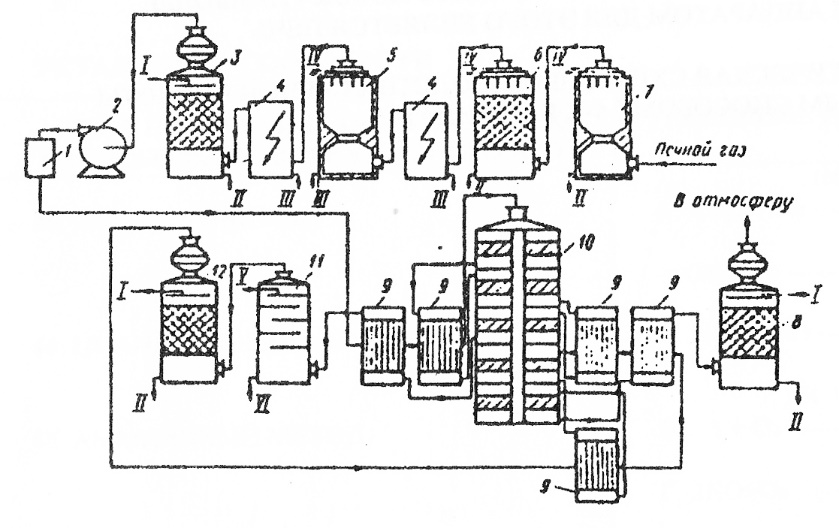 4. Задачного типа.Если электролизер работает круглосуточно, то при силе тока 15500 А теоретически может быть получено………. гидроксида натрия200 кг555 кг700 кгФорма промежуточной аттестацииКритерии оцениванияШкалы оцениванияШкалы оцениванияШкалы оцениванияНаименование оценочного средстваКритерии оценивания100-балльная системаПятибалльная системаПятибалльная системаЭкзамен:письменная полутестовая формаЗа выполнение каждого тестового задания испытуемому выставляются баллы. Необходимо указать тип используемой шкалы оценивания.Номинальная шкала предполагает, что за правильный ответ к каждому заданию выставляется один балл, за неправильный — ноль. В соответствии с номинальной шкалой, оценивается всё задание в целом, а не какая-либо из его частей.32 –35 баллов591% - 100%Экзамен:письменная полутестовая формаЗа выполнение каждого тестового задания испытуемому выставляются баллы. Необходимо указать тип используемой шкалы оценивания.Номинальная шкала предполагает, что за правильный ответ к каждому заданию выставляется один балл, за неправильный — ноль. В соответствии с номинальной шкалой, оценивается всё задание в целом, а не какая-либо из его частей.28– 31 баллов480% - 89%Экзамен:письменная полутестовая формаЗа выполнение каждого тестового задания испытуемому выставляются баллы. Необходимо указать тип используемой шкалы оценивания.Номинальная шкала предполагает, что за правильный ответ к каждому заданию выставляется один балл, за неправильный — ноль. В соответствии с номинальной шкалой, оценивается всё задание в целом, а не какая-либо из его частей.24 –27 баллов369% - 77%Экзамен:письменная полутестовая формаЗа выполнение каждого тестового задания испытуемому выставляются баллы. Необходимо указать тип используемой шкалы оценивания.Номинальная шкала предполагает, что за правильный ответ к каждому заданию выставляется один балл, за неправильный — ноль. В соответствии с номинальной шкалой, оценивается всё задание в целом, а не какая-либо из его частей.0 – 23 баллов266% и менее 66%Форма контроля100-балльная система Пятибалльная системаТекущий контроль: - 3 индивидуальных домашних задания 0 – 12 баллов2 – 5 - письменный контроль (БМПК 1,2,3)0 - 12 баллов2 – 5 - контрольная работа (олимпиада)0 – 29 баллов2 – 5 - защита 6-ти лабораторных работ0 –12 баллов2 – 5 Промежуточная аттестация Экзамен:письменная полутестовая форма0 - 35 балловотличнохорошоудовлетворительнонеудовлетворительноИтого за семестр (Общая химическая технология)Экзамен:письменная полутестовая форма0 - 100 балловотличнохорошоудовлетворительнонеудовлетворительно100-балльная системапятибалльная система100-балльная системаэкзаменэкзамен85 – 100 балловотличноотлично65 – 84 балловхорошохорошо41–64 балловудовлетворительноудовлетворительно0 – 40 балловнеудовлетворительнонеудовлетворительноНаименование учебных аудиторий, лабораторий, мастерских, библиотек, спортзалов, помещений для хранения и профилактического обслуживания учебного оборудования и т.п.Оснащенность учебных аудиторий, лабораторий, мастерских, библиотек, спортивных залов, помещений для хранения и профилактического обслуживания учебного оборудования и т.п.Оснащенность учебных аудиторий, лабораторий, мастерских, библиотек, спортивных залов, помещений для хранения и профилактического обслуживания учебного оборудования и т.п.119071, г. Москва, Донская улица, дом 39, строение 4119071, г. Москва, Донская улица, дом 39, строение 4119071, г. Москва, Донская улица, дом 39, строение 4аудитории для проведения занятий лекционного типакомплект учебной мебели, технические средства обучения, служащие для представления учебной информации большой аудитории: ноутбук;проектор,экран,маркерная доскакомплект учебной мебели, технические средства обучения, служащие для представления учебной информации большой аудитории: ноутбук;проектор,экран,маркерная доскааудитории для проведения занятий семинарского типа, групповых и индивидуальных консультаций, текущего контроля и промежуточной аттестациикомплект учебной мебели, технические средства обучения, служащие для представления учебной информации большой аудитории: ноутбук,проектор,маркерная доска,наборы демонстрационного оборудования и учебно-наглядных пособий, обеспечивающих тематические иллюстрации, соответствующие рабочей программе дисциплины.комплект учебной мебели, технические средства обучения, служащие для представления учебной информации большой аудитории: ноутбук,проектор,маркерная доска,наборы демонстрационного оборудования и учебно-наглядных пособий, обеспечивающих тематические иллюстрации, соответствующие рабочей программе дисциплины.аудитории для проведения лабораторных занятий, групповых и индивидуальных консультацийкомплект учебной мебели, технические средства обучения, служащие для представления учебной информации большой аудитории: - экран переносной Classic Solution Libra 180х180, - проектор BenQ MX511 9H.J3R77.33комплект учебной мебели, технические средства обучения, служащие для представления учебной информации большой аудитории: - экран переносной Classic Solution Libra 180х180, - проектор BenQ MX511 9H.J3R77.33лаборатория №6109 для проведения лабораторных занятий, семинаров, групповых и индивидуальных консультаций, текущего контроля и промежуточной аттестации.лаборатория №6109 для проведения лабораторных занятий, семинаров, групповых и индивидуальных консультаций, текущего контроля и промежуточной аттестации.Комплект учебной мебели, технические и аналитические весы, лабораторная посуда (пипетки для отбора проб, колбы, бюретки для титрования, стеклянные палочки, мерные стаканы, мерные цилиндры), электролизер, рН-метр 150 МИ (2 шт.), электроды для рН-метра, ионообменная колонка (3 шт.), коррозиметр Акимова (3 шт.), колориметр фотоэлектрический концентрационный КФК-2МП, сушильный шкаф КВС G-100/250, микроскоп (2 шт.), ультразвуковая погружная установка, ультразвуковое устройство УЗО1-01 «РЕУТ 001» (2 шт.), муфельная печь, реактивы, необходимые для учебной, учебно-исследовательской и научно-исследовательской работы студентов.119071, г. Москва, Малый Калужский переулок, дом 2, строение 6119071, г. Москва, Малый Калужский переулок, дом 2, строение 6119071, г. Москва, Малый Калужский переулок, дом 2, строение 6Аудитории для проведения занятий лекционного и семинарского типа, групповых и индивидуальных консультаций, текущего контроля и промежуточной аттестацииКомплект учебной мебели, маркерная доска, технические средства обучения, служащие для представления учебной информации большой аудитории: экран, проектор, колонки. Комплект учебной мебели, маркерная доска, технические средства обучения, служащие для представления учебной информации большой аудитории: экран, проектор, колонки. Помещения для самостоятельной работы обучающихсяОснащенность помещений для самостоятельной работы обучающихсяОснащенность помещений для самостоятельной работы обучающихся119071, г. Москва, Малый Калужский переулок, дом 2, строение 6119071, г. Москва, Малый Калужский переулок, дом 2, строение 6119071, г. Москва, Малый Калужский переулок, дом 2, строение 6читальный зал библиотеки:компьютерная техника;
подключение к сети «Интернет»компьютерная техника;
подключение к сети «Интернет»№ п/пАвтор(ы)Наименование изданияВид издания (учебник, УП, МП и др.)ИздательствоИздательствоГодизданияАдрес сайта ЭБСили электронного ресурса Количество экземпляров в библиотеке Университета10.1 Основная литература, в том числе электронные издания10.1 Основная литература, в том числе электронные издания10.1 Основная литература, в том числе электронные издания10.1 Основная литература, в том числе электронные издания10.1 Основная литература, в том числе электронные издания10.1 Основная литература, в том числе электронные издания10.1 Основная литература, в том числе электронные издания10.1 Основная литература, в том числе электронные издания10.1 Основная литература, в том числе электронные издания1.Бесков В.С.Общая химическая технологияУчебникМ.: НКЦ «Академкнига»М.: НКЦ «Академкнига»20052006https://booksee.org/book/770588142.Кутепов А.М.Бондарева Т.И.Беренгартен М.Г.Общая химическая технологияУчебникМ.: НКЦ «Академкнига»М.: Высшая школаМ.: НКЦ «Академкнига»М.: Высшая школа20042005200719901985https://booksee.org/book/468748125223.Мухленов И.П. и др.под ред. Мухленова И.П.Основы химической технологииУчебникМ.: Высш. шк.М.: Высш. шк.199119751968https://booksee.org/book/46924010564.Кошелева М.К. под редакцией Реутского В.А.Лабораторный практикум по общей химической технологииУПМ.: МГУДТМ.: МГУДТ2013 http://znanium.com/catalog/product/4655405 в библиотеке, 10 на кафедре5.Кошелева М.К.Примеры, задачи и тесты по общей химической технологииУПМ.: МГУДТМ.: МГУДТ2015http://znanium.com/catalog/product/782938106.Кошелева М.К.Общая химическая технология в примерах, лабораторных работах, задачах, и тестах. УПМ.: ИНФРА-ММ.: ИНФРА-М20202021https://znanium.com/catalog/product/1013714https://znanium.com/catalog/product/12247963 в библиотеке, 2 на кафедре10.2 Дополнительная литература, в том числе электронные издания 10.2 Дополнительная литература, в том числе электронные издания 10.2 Дополнительная литература, в том числе электронные издания 10.2 Дополнительная литература, в том числе электронные издания 10.2 Дополнительная литература, в том числе электронные издания 10.2 Дополнительная литература, в том числе электронные издания 10.2 Дополнительная литература, в том числе электронные издания 10.2 Дополнительная литература, в том числе электронные издания 10.2 Дополнительная литература, в том числе электронные издания 1.Кошелева М.К. в составе коллектива авторов; под редакцией Бескова В.С.Лабораторный практикум по общей химической технологииУПМ.: БИНОМ. Лаборатория знанийМ.: БИНОМ. Лаборатория знаний2010http://znanium.com/catalog/product/365476 2 на кафедре2.Товажнянский Л.Л., Кошелева М.К., Бухкало С.ИОбщая химическая технология в примерах, задачах, лабораторных работах и тестах. Учебное пособиеУПМ.: ИНФРА-ММ.: ИНФРА-М2015http://znanium.com/catalog/product/4747133 в библиотеке, 2 на кафедре10.3 Методические материалы (указания, рекомендации по освоению дисциплины авторов РГУ им. А. Н. Косыгина)10.3 Методические материалы (указания, рекомендации по освоению дисциплины авторов РГУ им. А. Н. Косыгина)10.3 Методические материалы (указания, рекомендации по освоению дисциплины авторов РГУ им. А. Н. Косыгина)10.3 Методические материалы (указания, рекомендации по освоению дисциплины авторов РГУ им. А. Н. Косыгина)10.3 Методические материалы (указания, рекомендации по освоению дисциплины авторов РГУ им. А. Н. Косыгина)10.3 Методические материалы (указания, рекомендации по освоению дисциплины авторов РГУ им. А. Н. Косыгина)10.3 Методические материалы (указания, рекомендации по освоению дисциплины авторов РГУ им. А. Н. Косыгина)10.3 Методические материалы (указания, рекомендации по освоению дисциплины авторов РГУ им. А. Н. Косыгина)10.3 Методические материалы (указания, рекомендации по освоению дисциплины авторов РГУ им. А. Н. Косыгина)1.Кошелева М.К., Реутский В.А.Методические указания «Задачи и задания в тестовой форме по общей химической технологии»МУМУМ.: МГУДТ2013http://znanium.com/catalog/product/4655425 в библиотеке, 10 на кафедре№ ппЭлектронные учебные издания, электронные образовательные ресурсы«Znanium.com» научно-издательского центра «Инфра-М»http://znanium.com/ Электронные издания «РГУ им. А.Н. Косыгина» на платформе ЭБС «Znanium.com» http://znanium.com/«ЭБС ЮРАЙТ» www.biblio-online.ruО предоставлении доступа к информационно-аналитической системе SCIENCE INDEX (включенного в научный информационный ресурс elibrary.ru) https://www.elibrary.ru/ЭБС «Лань» http://www.e.lanbook.com/ООО «Национальная электронная библиотека» (НЭБ) http://нэб.рф/Договор № 101/НЭБ/0486 – п от 21.09.2018 г.Научная электронная библиотека еLIBRARY.RU http://www.elibrary.ru/Лицензионное соглашение № 8076 от 20.02.2013 г.НЭИКОН http://www.neicon.ru/ Соглашение №ДС-884-2013 от18.10.2013гПрофессиональные базы данных, информационные справочные системы«Polpred.com Обзор СМИ» http://www.polpred.comСоглашение № 2014 от 29.10.2016 г.Web of Science http://webofknowledge.com/ Сублицензионный договор № wos/917 на безвозмездное оказание услуг от 02.04.2018 г.Scopus http://www. Scopus.com/Сублицензионный Договор № Scopus /917 от 09.01.2018 г.«SpringerNature» http://www.springernature.com/gp/librariansПлатформа Springer Link: https://rd.springer.com/Платформа Nature: https://www.nature.com/База данных Springer Materials: http://materials.springer.com/База данных Springer Protocols: http://www.springerprotocols.com/База данных zbMath: https://zbmath.org/База данных Nano: http://nano.nature.com/Сублицензионный договор № Springer/41 от 25 декабря 2017 г.http://arxiv.org — база данных полнотекстовых электронных публикаций научных статей по физике, математике, информатикеhttp://www.garant.ru/ - Справочно-правовая система (СПС) «Гарант», комплексная правовая поддержка пользователей по законодательству Российской Федерацииhttp://www.gks.ru/wps/wcm/connect/rosstat_main/rosstat/ru/statistics/databases/ - базы данных на Едином Интернет-портале Росстата№п/пПрограммное обеспечениеРеквизиты подтверждающего документа/Свободно распространяемоеWindows 10 Pro, MS Office 2019 контракт № 18-ЭА-44-19 от 20.05.2019PrototypingSketchUp: 3D modeling for everyoneконтракт № 18-ЭА-44-19 от 20.05.2019V-Ray для 3Ds Max контракт № 18-ЭА-44-19 от 20.05.2019NeuroSolutions контракт № 18-ЭА-44-19 от 20.05.2019Wolfram Mathematica контракт № 18-ЭА-44-19 от 20.05.2019Microsoft Visual Studio контракт № 18-ЭА-44-19 от 20.05.2019CorelDRAW Graphics Suite 2018 контракт № 18-ЭА-44-19 от 20.05.2019Mathcad контракт № 18-ЭА-44-19 от 20.05.2019Matlab+Simulink контракт № 18-ЭА-44-19 от 20.05.2019.Adobe Creative Cloud 2018 all Apps (Photoshop, Lightroom, Illustrator, InDesign, XD, Premiere Pro, Acrobat Pro, Lightroom Classic, Bridge, Spark, Media Encoder, InCopy, Story Plus, Muse и др.) контракт № 18-ЭА-44-19 от 20.05.2019SolidWorksконтракт № 18-ЭА-44-19 от 20.05.2019Rhinocerosконтракт № 18-ЭА-44-19 от 20.05.2019Simplify 3Dконтракт № 18-ЭА-44-19 от 20.05.2019FontLаb VI Academicконтракт № 18-ЭА-44-19 от 20.05.2019Pinnacle Studio 18 Ultimateконтракт № 18-ЭА-44-19 от 20.05.2019КОМПАС-3d-V 18контракт № 17-ЭА-44-19 от 14.05.2019Project Expert 7 Standartконтракт № 17-ЭА-44-19 от 14.05.2019Альт-Финансыконтракт № 17-ЭА-44-19 от 14.05.2019Альт-Инвест контракт № 17-ЭА-44-19 от 14.05.2019Программа для подготовки тестов Indigoконтракт № 17-ЭА-44-19 от 14.05.2019Autodesk AutoCAD 2021 для учебных заведений, подписка к бессрочной лицензииДоговор #110003456652 от 18 февр. 2021 г.Распространяется свободно для аккредитованных учебных заведенийLibreOffice GNU Lesser General Public LicenseСвободно распространяемоеScilab CeCILL (свободная, совместимая с GNU GPL v2)Свободно распространяемоеLinux Ubuntu GNU GPLСвободно распространяемоеFDS-SMV free and open-source softwareСвободно распространяемоеAnyLogic Personal Learning EditionСвободно распространяемоеHelyx-OS GNU General Public License Свободно распространяемоеOpenFoam v.4.0 GNU General Public LicenseСвободно распространяемоеDraftSight 2018 SP3 Автономная бесплатная лицензияСвободно распространяемоеGNU Octave GNU General Public LicenseСвободно распространяемое№ ппгод обновления РПДхарактер изменений/обновлений с указанием разделаномер протокола и дата заседания кафедры